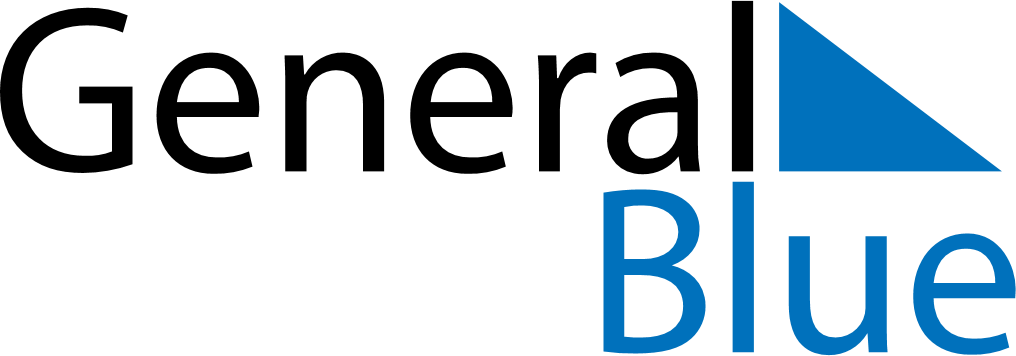 March 2024March 2024March 2024March 2024March 2024March 2024March 2024Jalasjaervi, South Ostrobothnia, FinlandJalasjaervi, South Ostrobothnia, FinlandJalasjaervi, South Ostrobothnia, FinlandJalasjaervi, South Ostrobothnia, FinlandJalasjaervi, South Ostrobothnia, FinlandJalasjaervi, South Ostrobothnia, FinlandJalasjaervi, South Ostrobothnia, FinlandSundayMondayMondayTuesdayWednesdayThursdayFridaySaturday12Sunrise: 7:32 AMSunset: 5:50 PMDaylight: 10 hours and 18 minutes.Sunrise: 7:29 AMSunset: 5:53 PMDaylight: 10 hours and 24 minutes.34456789Sunrise: 7:25 AMSunset: 5:56 PMDaylight: 10 hours and 30 minutes.Sunrise: 7:22 AMSunset: 5:58 PMDaylight: 10 hours and 36 minutes.Sunrise: 7:22 AMSunset: 5:58 PMDaylight: 10 hours and 36 minutes.Sunrise: 7:19 AMSunset: 6:01 PMDaylight: 10 hours and 42 minutes.Sunrise: 7:15 AMSunset: 6:04 PMDaylight: 10 hours and 48 minutes.Sunrise: 7:12 AMSunset: 6:07 PMDaylight: 10 hours and 54 minutes.Sunrise: 7:09 AMSunset: 6:10 PMDaylight: 11 hours and 0 minutes.Sunrise: 7:06 AMSunset: 6:12 PMDaylight: 11 hours and 6 minutes.1011111213141516Sunrise: 7:02 AMSunset: 6:15 PMDaylight: 11 hours and 12 minutes.Sunrise: 6:59 AMSunset: 6:18 PMDaylight: 11 hours and 18 minutes.Sunrise: 6:59 AMSunset: 6:18 PMDaylight: 11 hours and 18 minutes.Sunrise: 6:56 AMSunset: 6:21 PMDaylight: 11 hours and 25 minutes.Sunrise: 6:52 AMSunset: 6:23 PMDaylight: 11 hours and 31 minutes.Sunrise: 6:49 AMSunset: 6:26 PMDaylight: 11 hours and 37 minutes.Sunrise: 6:46 AMSunset: 6:29 PMDaylight: 11 hours and 43 minutes.Sunrise: 6:42 AMSunset: 6:32 PMDaylight: 11 hours and 49 minutes.1718181920212223Sunrise: 6:39 AMSunset: 6:35 PMDaylight: 11 hours and 55 minutes.Sunrise: 6:36 AMSunset: 6:37 PMDaylight: 12 hours and 1 minute.Sunrise: 6:36 AMSunset: 6:37 PMDaylight: 12 hours and 1 minute.Sunrise: 6:32 AMSunset: 6:40 PMDaylight: 12 hours and 7 minutes.Sunrise: 6:29 AMSunset: 6:43 PMDaylight: 12 hours and 13 minutes.Sunrise: 6:26 AMSunset: 6:46 PMDaylight: 12 hours and 19 minutes.Sunrise: 6:22 AMSunset: 6:48 PMDaylight: 12 hours and 25 minutes.Sunrise: 6:19 AMSunset: 6:51 PMDaylight: 12 hours and 31 minutes.2425252627282930Sunrise: 6:16 AMSunset: 6:54 PMDaylight: 12 hours and 37 minutes.Sunrise: 6:12 AMSunset: 6:56 PMDaylight: 12 hours and 44 minutes.Sunrise: 6:12 AMSunset: 6:56 PMDaylight: 12 hours and 44 minutes.Sunrise: 6:09 AMSunset: 6:59 PMDaylight: 12 hours and 50 minutes.Sunrise: 6:06 AMSunset: 7:02 PMDaylight: 12 hours and 56 minutes.Sunrise: 6:02 AMSunset: 7:05 PMDaylight: 13 hours and 2 minutes.Sunrise: 5:59 AMSunset: 7:07 PMDaylight: 13 hours and 8 minutes.Sunrise: 5:56 AMSunset: 7:10 PMDaylight: 13 hours and 14 minutes.31Sunrise: 6:52 AMSunset: 8:13 PMDaylight: 13 hours and 20 minutes.